 Saint Rose of Lima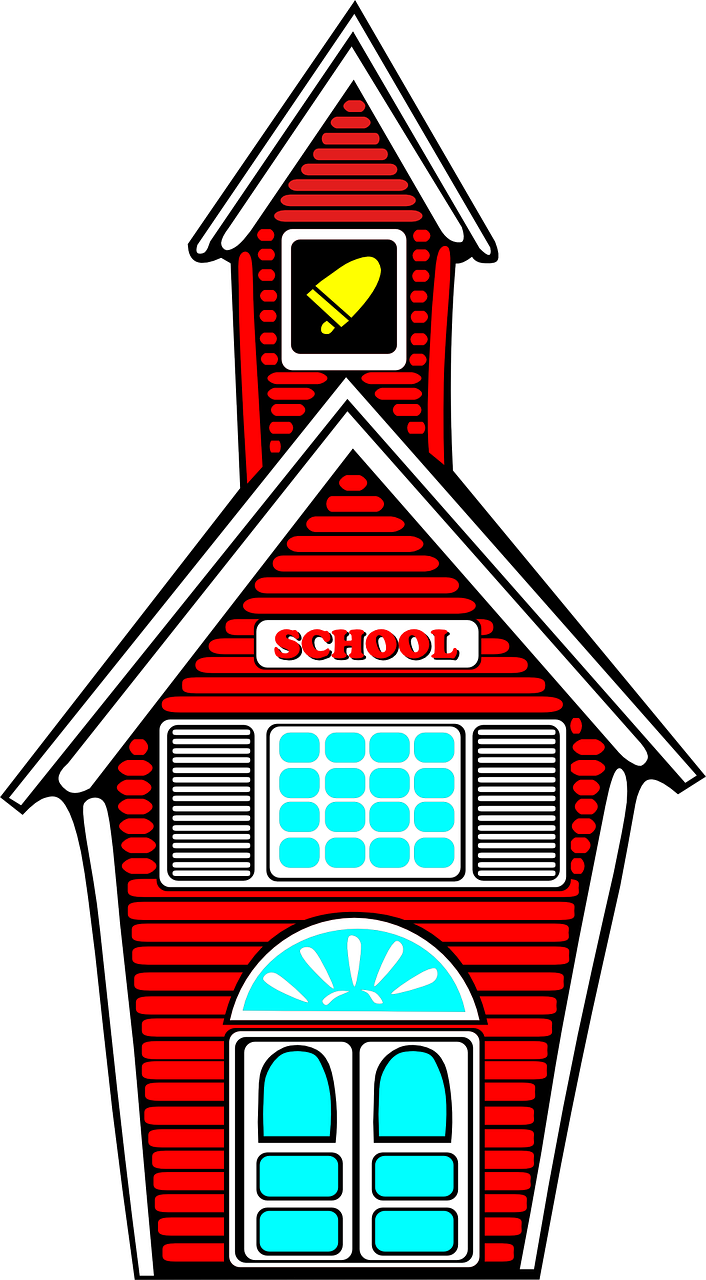 2022-2023 Kindergarten Supply List1 backpack (big enough to fit lunchbox)1  2inch, 2 pocket, 3 ring binder1 pencil bag or supply box to hold scissors, glue, crayons, markers, etc. 1 folder2 boxes of Crayola crayons 1 eraser 1 pair of scissors                                                              1 Elmer’s white school glue                             10 glue sticks1 spiral notebooks (with holes to fit in binder)3 packs of Crayola markers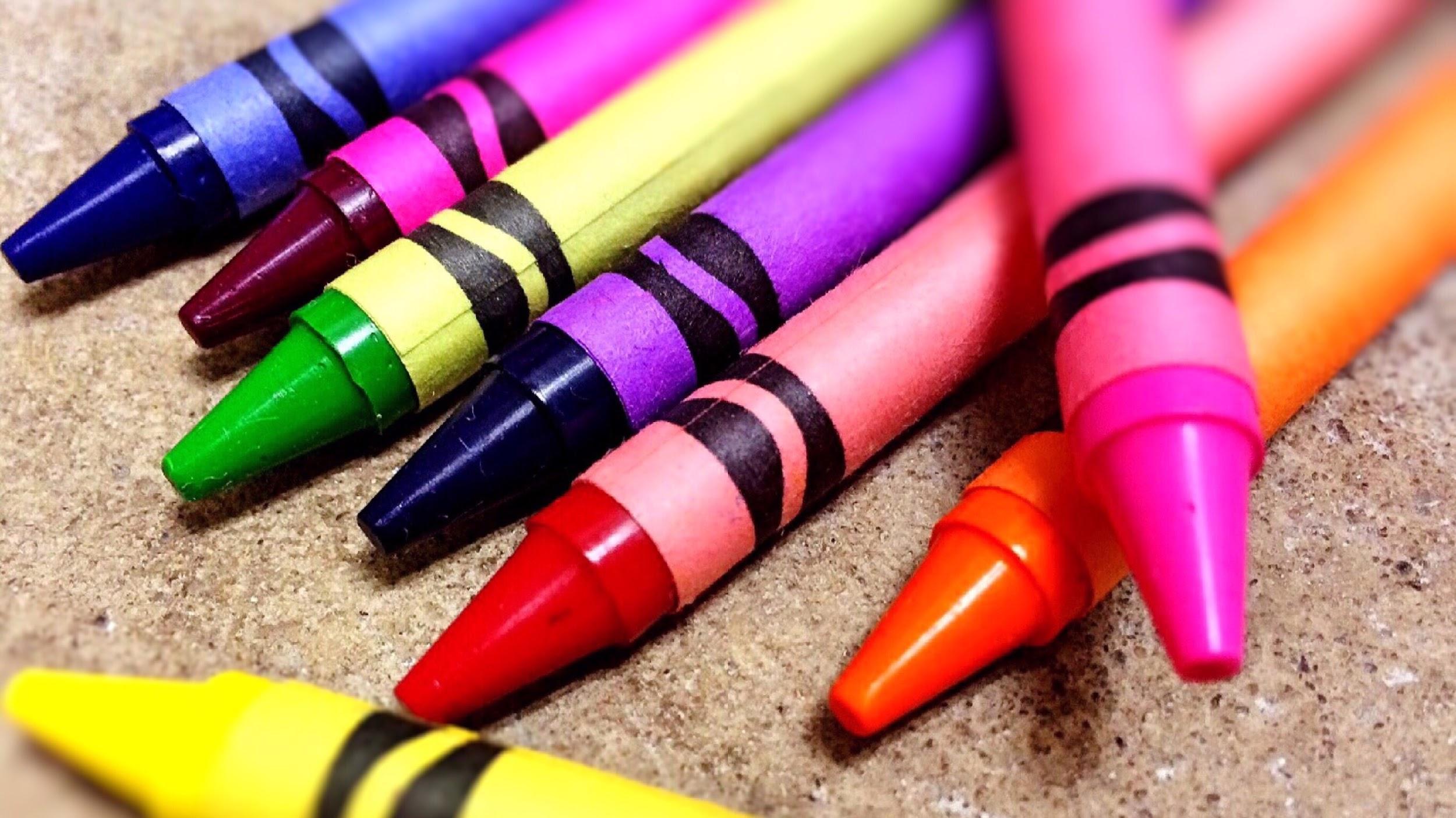 